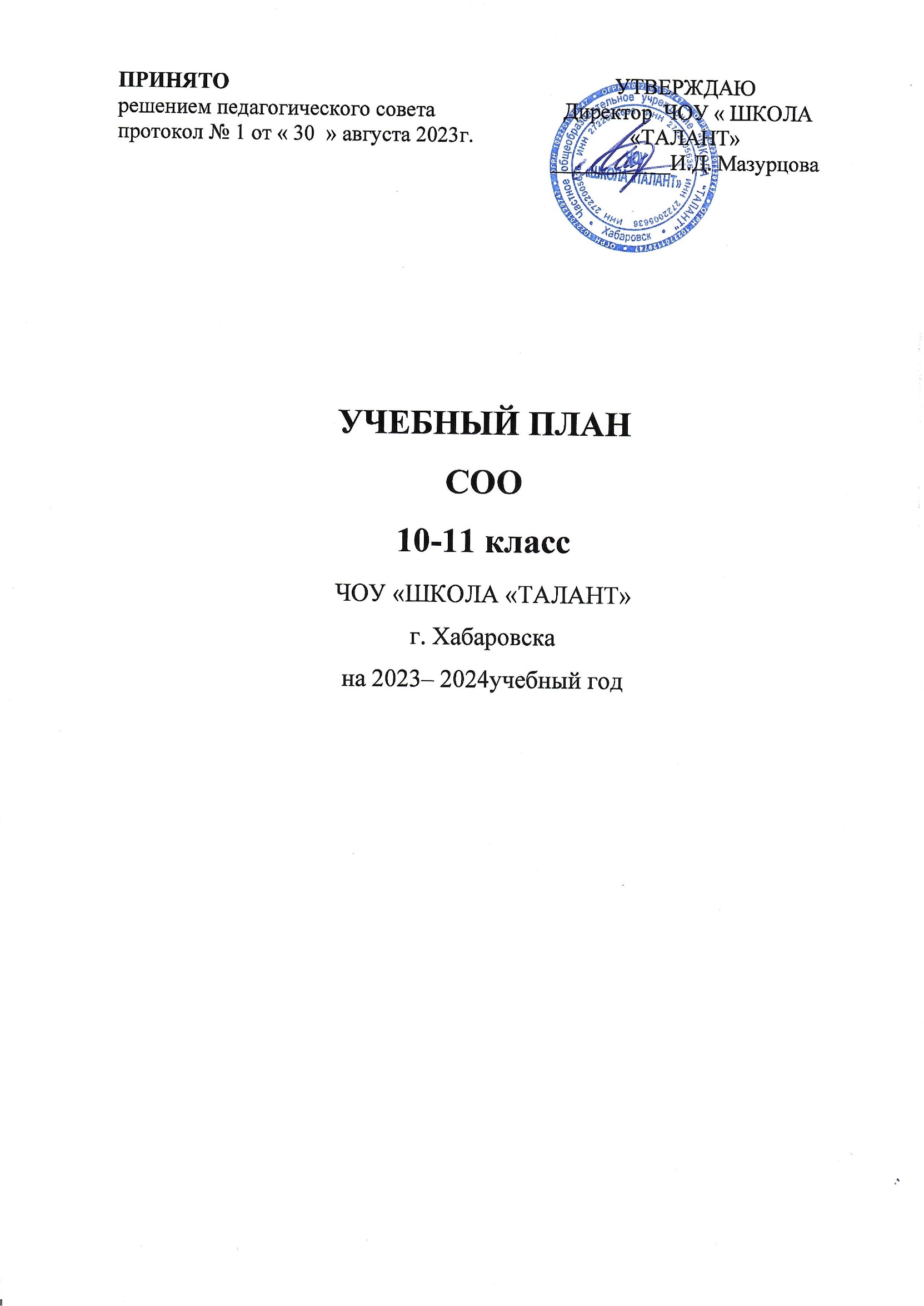 Пояснительная записка к учебному плану среднего общего образования на 2023-2024 учебный год(универсальный профиль)Учебный план ЧОУ «ШКОЛА «ТАЛАНТ» разработан в соответствии с требованиями ФГОС СОО, ФОП СОО, СП 2.4.3648-20, СанПиН 1.2.3685-21При	составлении	учебного	плана	в	качестве	нормативно-правовой	основы использованы документы:Федеральный Закон № 273- ФЗ от 29.12.2012«Об образовании в Российской Федерации»;Федеральный государственный образовательный стандарт среднего общего образования, утвержденным приказом Министерства просвещения Российской Федерации от 17 мая 2012 года №413 (с изм. от 12.08.2022 № 732);Федеральный перечень учебников, рекомендуемых к использованию при реализации имеющих государственную аккредитацию образовательных программ начального	общего,	основного	общего,	среднего	общего	образования»,утвержденный приказом Министерства просвещения Российской федерации от 21.09.2022 № 858;Постановление Главного государственного санитарного врача РФ от 28.09.2020 № 28 «Об утверждении санитарных правил СП 2.4.3648-20 «Санитарно- эпидемиологические требования к организациям воспитания и обучения, отдыха и оздоровления детей и молодежи»;Порядок организации и осуществления образовательной деятельности по основным	общеобразовательным	программам	-	образовательным		программам начального		общего,	основного		общего	и	среднего	общего	образования, утвержденный приказом Министерства просвещения Российской Федерации от 22.03.2021 № 115;Федеральная образовательная программа среднего общего образования (приказ Минпросвещения от 23.11.2022 № 1014).Устатава ЧОУ «ШКОЛА «ТАЛАНТ»Учебный план среднего общего образования ЧОУ «ШКОЛА «ТАЛАНТ» -это   документ,   который   определяет   перечень,   трудоемкость    (общий    объём нагрузки и максимальный объём аудиторной нагрузки обучающихся), составляет структуру обязательных предметных областей, последовательность и распределение по периодам обучения учебных предметов, курсов, формы промежуточной аттестации обучающихся и периодичность их проведения. Учебный план является частью образовательной программы общеобразовательной организации и обеспечивает введение в действие и реализацию требований ФГОС СОО.Среднее общее образование направлено на становление и развитие личности обучающегося в ее самобытности и уникальности, осознание собственной индивидуальности, появление жизненных планов, готовность к самоопределению; достижение выпускниками планируемых результатов: компетенций и компетентностей определяемых личностными, семейными, общественными, государственнымипотребностями и возможностями обучающегося старшего школьного возраста, индивидуальной образовательной траекторией его развития и состоянием здоровья. Особенностью содержания современного среднего общего образования является формирование не только предметных учебных умений, но и формирование универсальных учебных действий в личностных, коммуникативных, познавательных, регулятивных сферах, обеспечивающих способность к выполнению учебно- познавательных и учебно- практических задач, которые осваивают учащиеся в ходе обучения, особо выделяя среди них те, которые выносятся на итоговую оценку, в том числе государственную итоговую аттестацию выпускников.Учебный план опирается на основную общеобразовательную программу среднего общего образования. При разработке учебного плана учитывались следующие задачи реализации ООП СОО:формирование российской гражданской идентичности обучающихся;–обеспечение равных возможностей получения качественного среднего общего образования;обеспечение достижения обучающимися образовательных результатов в соответствии с требованиями, установленными Федеральным государственным образовательным стандартом среднего общего образования (далее – ФГОС СОО);обеспечение реализации бесплатного образования на уровне среднего общего образования в объеме основной образовательной программы, предусматривающей изучение обязательных учебных предметов, входящих в учебный план (учебных предметов по выбору из обязательных предметных областей, дополнительных учебных предметов, курсов по выбору и общих для включения во все учебные планы учебных предметов, в том числе на углубленном уровне), а также внеурочную деятельность;установление требований к воспитанию и социализации обучающихся, их самоидентификации посредством личностно и общественно значимой деятельности, социального и гражданского становления, осознанного выбора профессии, понимание значения профессиональной деятельности для человека и общества, в том числе через реализацию образовательных программ, входящих в основную образовательную программу;создание условий для развития и самореализации обучающихся, для формирования здорового, безопасного и экологически целесообразного образа жизни обучающихся. Ожидаемые результаты выполнения учебного плана - достижение планируемых результатов по освоению основной образовательной программы среднего общего образования.Срок получения среднего общего образования составляет 2 года.Устанавливается следующая продолжительность учебного года – не менее 34 учебные недели.В соответствии с календарным учебным графиком в 2023-2024 учебном году установлен режим работы 5-дневной рабочей недели.Продолжительность уроков – 40 минут.Перерывы между уроками составляют 10-20 минут.Образовательная недельная нагрузка равномерно распределена в течение учебной недели, при этом для обучающихся 10 классов объем максимально допустимой нагрузки в течение дня составляет не более 7 уроков.Объем домашних заданий (по всем предметам) такой, что затраты времени на его выполнение не превышают (в астрономических часах) 3,5 ч.Количество часов, отведенных на освоение обучающимися учебного плана ЧОУ «ШКОЛА «ТАЛАНТ»   в   совокупности   не   превышает   величину   недельной допустимой   образовательной   нагрузки   – 34   часа   в   неделю.   Согласно рекомендациям для универсального профиля с углубленным изучением предметов выбраны в 10 классе: 1 вариант - биология и английский язык, 2 вариант – обществознание и английский язык (углубленный уровень).Количество часов на уровне СОО составляет 2396, что соответствует установленным требованиям (более 2170, но менее 2590 часов за 2 года обучения).Общими для включения в учебные планы являются учебные предметы: «Русский язык»,   «Литература»,   «Иностранный   язык», «Математика»,   «История» (или   «Россия в мире»), «Физическая культура», «Основы безопасности жизнедеятельности».Каждая	предметная	область	решает	собственные	задачи	реализации	содержания образования в соответствии с требованиями ФГОС СОО:Предметная	область	«Русский языки литература»	включает	учебные предметы:«Русский язык» -2 ч., «Литература» -3ч. (базовый уровень);Предметная область «Иностранные языки» включает «Иностранный язык» (английский)–5 ч. (углубленный уровень);Предметная   область   «Общественные   науки»   представлена   учебными   предметами:«История»	(базовый	уровень	-2ч.),	«Обществознание»	-2ч.	(базовый	уровень), 4 (углубленный уровень) , «География» -1 ч. (базовый уровень);Предметная область «Математика и информатика» включает учебные предметы: Математика -5ч. (базовый уровень), «Информатика» (базовый уровень-1ч.);Предметная	область	«Естественные	науки»	представлена	учебными	предметами:«Физика» -2ч. (базовый уровень), «Химия» (базовый -1ч.), «Биология» (углубленный уровень-3ч.).Предметная	область	«Физическая	культура,	экология	и	основы	безопасности жизнедеятельности» представлена учебными предметами «Физическая культура» -2 ч.,«Основы безопасности жизнедеятельности» -1ч. (базовый уровень).На основе проведенного анкетирования по самоопределению обучающихся 10 класса в условиях профилизации школы и мониторинга выбора ими учебных предметов для прохождения ГИА выбран универсальный профиль с углубленным изучением следующих предметов: биологии и английского языка, обществознания и  английского языка.В соответствии с требованиями ФГОС СОО в учебный план включен учебный курс«Индивидуальный проект», который представляет собой особую форму организации деятельности обучающихся (учебное исследование или учебный проект) и направлен на освоение и демонстрацию метапредметных результатов ООП СОО. Индивидуальный проект выполняется обучающимся самостоятельно под руководством учителя (тьютора) по выбранной теме в рамках одного или нескольких изучаемых учебных предметов, курсов в любой избранной области деятельности (познавательной, практической, учебно- исследовательской, социальной, художественно-творческой, иной). Результаты выполнения	индивидуального	проекта	должны	отражать:сформированность навыков коммуникативной, учебно-исследовательской деятельности, критического мышления;способность к инновационной, аналитической, творческой, интеллектуальной деятельности;сформированность навыков проектной деятельности, а также самостоятельного применения приобретенных знаний и способов действий при решении различных задач, используя знания одного или нескольких учебных предметов или предметных областей;способность постановки цели и формулирования гипотезы исследования, планирования работы,	отбора	и	интерпретации	необходимой	информации,	структурирования аргументации результатов исследования на основе собранных данных, презентации результатов. Индивидуальный проект выполняется обучающимся в течение одного или двух лет представляется в виде завершенного учебного исследования или разработанного проекта.	Обучающимся	были	предложены	практико-ориентированный,	социальный, исследовательский, информационный, творческий, игровой или ролевой типы проектов.«Индивидуальный проект» - 1 час;После проведенного мониторинга дальнейшего образовательного маршрута обучающихся (по выбору обучающихся) ЧОУ «ШКОЛА «ТАЛАНТ» предложило обучающимся факультативные курсы в 10-11 классах:Факультативные курсы:«МХК » - по 1 часу в 10-11 классах.«Технология» - по 1 часу в 10-11 классах«Математика» - по 1 часу в 10-11 классахИзучение дополнительных учебных предметов, курсов по выбору обучающихся должно обеспечить:удовлетворение индивидуальных запросов обучающихся;общеобразовательную, общекультурную составляющую при получении среднего общего образования;развитие личности обучающихся, их познавательных интересов, интеллектуальной и ценностно-смысловой сферы;развитие навыков самообразования и самопроектирования;углубление, расширение и систематизацию знаний в выбранной области научного знания или вида деятельности;совершенствование	имеющегося	и	приобретение	нового	опыта	познавательной деятельности, профессионального самоопределения обучающихся. 11 класс реализовывает учебный план соответствующего профиля обучения для обучающихся, принятых на обучение на уровень среднего общего образования в соответствии с ФГОС СОО, утвержденный приказом Министерства образования и науки Российской Федерации от 17 мая 2012 г. № 413 (в редакции приказа Минпросвещения России от 11 декабря 2020 г. № 712).В соответствии с пунктом 27.20 приказа Минпросвещения России от 23 ноября 2022 г. № 1014 «Об утверждении федеральной образовательной программы среднего общего образования» образовательная организация до 1 сентября 2025 г. может реализовывать учебный план соответствующего профиля обучения для обучающихся, принятых на обучение на уровень среднего общего образования в соответствии с ФГОС СОО, утвержденный приказом Министерства образования и науки Российской Федерации
от 17 мая 2012 г. № 413 (в редакции приказа Минпросвещения России от 11 декабря 2020 г. № 712).Календарный учебный график на 2023-2024 учебный годКалендарные периоды учебного года:Дата начала учебного года: 1 сентября 2023 года.Дата окончания учебного года (завершения учебных занятий):10 классы – 26 мая 2024 годаПродолжительность учебного года (учебных занятий) – 34 учебные неделиПродолжительность учебной недели: 5 дней.Периоды образовательной деятельности:Продолжительность учебных занятий по четвертям:Продолжительность	каникул	в	течение	учебного	годаПромежуточная аттестацияПромежуточная аттестация в 10-11 классе проводится в соответствии с Положением о промежуточной и текущей аттестации обучающихся ЧОУ ШКОЛА «ТАЛАНТ» .Промежуточная аттестация                                  План внеурочной деятельности в рамках реализации ФГОС СООПлан внеурочной деятельности обеспечивает учёт индивидуальных особенностей и потребностей учащихся через организацию внеурочной деятельности. В соответствии с требованиями Стандарта внеурочная деятельность организуется по следующим направлениям развития личности: общеинтеллектуальному, духовно- нравственному, общекультурному, социальному, спортивно-оздоровительному, в том числе через такие формы, отличные от урочной системы обучения, как экскурсии, кружки, секции, круглые столы, конференции, диспуты, школьное научное общество, олимпиады, конкурсы, соревнования, поисковые и научные исследования, общественно полезные практики, на добровольной основе в соответствии с выбором участников образовательных отношений.Организация занятий по направлениям раздела «Внеурочная деятельность» является неотъемлемой частью образовательного процесса в школе. Содержание данных занятий формируется с учётом пожеланий учащихся и их родителей (законных представителей).План внеурочной деятельности 10 класс     В соответствии с Приказом Минпросвещения   РФ   от   11.12.2020г   №712   «О внесении изменений в некоторые федеральные государственные стандарты общего образования по вопросам воспитания обучающихся» рабочая программа воспитания школьников реализуется в единстве урочной и внеурочной деятельности, осуществляемой организацией, осуществляющей образовательную деятельность, совместно с семьей и другими	институтами	воспитания. Рабочая программа воспитания должна предусматривать приобщение обучающихся к российским традиционным духовным ценностям, включая культурные ценности своей этнической группы, правилам и нормам поведения в российском обществе.План воспитательной работы школы реализуется через следующие модули:Ключевые школьные делаКлассное руководствоКурс внеурочной деятельностиШкольный урокСамоуправлениеДетское общественное объединениеЭкскурсии, походы, экспедицииПрофориентацияШкольный медиаОрганизация предметно-эстетической средыРабота с родителямиПрофилактикаСписок учебников, учебных пособий, информационно-цифровых ресурсов, используемых в образовательном процессе, соответствующих требованиям обновлённого ФГОС СОО ЧОУ «ШКОЛА «ТАЛНТ» в соответствии с рекомендациями Министерства просвещения РФ использует в образовательном процессе перечень ресурсов с применением электронного обучения. Используются разные образовательные платформы.Учебный план среднего общего образования на 2023-2024 учебный год10 класс(универсальный профиль с углубленным изучением предметов1 вариант – биологии , английский язык; 2 вариант – обществознание , английский язык )УЧЕБНЫЙ ПЛАН ЧОУ «ШКОЛА «ТАЛАНТ» СОО 11 классаПлан внеурочной деятельности 11 классаУчебныепериодыСроки началаи окончания учебного годаКоличество учебных недель(учебных дней) по плануIчетверть01.09.23-28.10.238 недельII четверть6.11.23-29.12.237 недельIII четверть09.01.24-22.03.2411недельIVчетверть01.04.24-28.05.248 недельИтого в 2023- 2024учебномгоду34 неделиКаникулыСрокиКоличествокалендарных днейОсенние29.10.2023-06.11.20239Зимние30.12.2023-09.01.202412Весенние23.03.2024-31.03.20249Итого календарных дней30Учебный предмет	Форма промежуточной аттестации		Форма промежуточной аттестации	Учебный предмет10 класс11 классРусский языкКомплексная работаКомплексная работаЛитератураТестированиеТестирование Родной языкгодовая отметкаРодная литературагодовая отметкаИностранный языкТестирование Алгебра и начала математического анализаКонтрольная работаКонтрольная работа ГеометрияКонтрольная работа Контрольная работа Вероятность и статистикаКонтрольная работа Информатикагодовая отметкагодовая отметкаФизикаТестирование /годовая отметкаТестирование /годовая отметкаХимия/годовая отметкагодовая отметкаБиологияТестирование Тестирование Историягодовая отметкагодовая отметкаОбществознаниеТестирование Тестирование Географиягодовая отметкагодовая отметкаФизическая культурагодовая отметкагодовая отметкаОсновы безопасности жизнедеятельностигодовая отметка/годовая отметкаИндивидуальный проектЗащита проектаКурс по выборуСобеседованиеСобеседованиеНаправления внеурочной деятельностиФорма проведения, названиеКоличество часов в неделюНаправления внеурочной деятельностиФорма проведения, названиеКоличество часов в неделюНаправления внеурочной деятельностиФорма проведения, название10 классОбязательная частьОбязательная частьОбязательная частьСпортивно-оздоровительноеСекция «Спортивные игры»1Духовно-нравственноеДискуссионный клуб «Разговоры о важном»1ИТОГОИТОГО2Часть, формируемая участниками образовательных отношенийЧасть, формируемая участниками образовательных отношенийЧасть, формируемая участниками образовательных отношенийСпортивно-оздоровительноеПосещение спортивных мероприятийНеравномерное распределение нагрузкиОбщеинтеллектуальноеИнтенсив «Функциональная грамотность»1ОбщеинтеллектуальноеКружок «Химия вокруг нас»1ОбщеинтеллектуальноеКружок «Мастерская художественного слова»1Общеинтеллектуальное«Подготовка к ЕГЭ по физике»1ОбщеинтеллектуальноеИгра «Что? Где? Когда?»Неравномерное распределение нагрузкиДуховно-нравственноеПатриотический клуб «Память поколений»,  Неравномерное распределение нагрузкиСоциальноеКлуб «Моя Россия – Новые Горизонты», 1Подготовка и проведение воспитательных мероприятийНеравномерное распределение нагрузкиПосещение театров, выставок и пр. Неравномерное распределение нагрузкиИТОГОИТОГО8№Наименование учебникаАвторыИздательство1Русский язык 10-11клБазовый уровеньН.Г. Гольцова, И.В. Шпмшин«Русское слово» , 20202Литература в 2-х частях. БазовыйуровеньГ.С. Меркин«Русское слово», 20203Алгебра и начала анализаЮ.М. Колягин, М.В. ТкачеваПросвещение, 20204ГеометрияАтанасян Л.С.Просвещение,2021 5Физика. Классический курсМякишев Г.Я., Буховцев Б.Б.,Сотский Н.Н. под редакцией Парфентьевой Н.А.Просвещение,20206Физическая культураЛях В.И.Просвещение7Английский	язык(	Радужныйанглийский).Афанасьева О.В., Михеева И.В,Баранова К.М.Просвещение, 20208ИнформатикаСемакин	И.Г.	ХеннерЕ.К.Шеина Т.Ю.Просвещение, 20199ГеографияВ.П. МаксаковскийПросвещение, 202010ОбществознаниеБоголюбов Л.Н.Просвещение, 202011История России 1914-начало XXI (в 2-ч частях)Никонов В.А. Девятов С.В.Русское слово, 202012Всеобщая	история	1914-начало XXI	( базовый и углубленныйуровни)Загладин Н.В. Белоусов Л.С.Русское слово, 202013Основы	безопасностижизнедеятельностиС.В. Ким, В.А. Горский Вентана - Граф, 202014Химия ( Базовый уровень)О.С. Габриелян, И.Г. Остроумов( базовый уровень)Просвещение, 202015БиологияИ.Б. Агафонова, В.И. СивоглазовДрофа.2021№Образовательные ресурсы1Сервис «Яндекс. Учебник»2Российская электронная школа РЭШ3Образовательная платформа «Учи. Ру.»4Сервис «Я Класс»5Электронные версии УМК от издательства «Просвещение»6Образовательный проект «Урок цифр»7Профориентационный портал «Билет в будущее»Предметная областьУчебный предметУровеньКоличество часовКоличество часовПредметная областьУчебный предметУровень1 вариант2вариантОбязательная частьОбязательная частьОбязательная частьОбязательная частьОбязательная частьРусский язык и литератураРусский языкБ22Русский язык и литератураЛитератураБ33Иностранные языкиАнглийский языкУ55Математика и информатикаАлгебра и началаматематического анализаБ22Математика и информатикаГеометрияБ21Математика и информатикаВероятность и статистикаБ11Математика и информатикаИнформатикаБ11Естественные наукиФизикаБ22Естественные наукиХимияБ11Естественные наукиБиологияУ31 - БОбщественные наукиИсторияБ22Общественные наукиОбществознаниеБ24 - УОбщественные наукиГеографияБ11Физическая культура, экологияи основыбезопасности жизнедеятельностиФизическая культураБ22Физическая культура, экологияи основыбезопасности жизнедеятельностиОсновы безопасности жизнедеятельностиБ11Индивидуальный проект1ИтогоИтого3130Часть, формируемая участниками образовательных отношенийЧасть, формируемая участниками образовательных отношенийМХКФК11ТехнологияФК11МатематикаФК11Учебные неделиУчебные недели3434Всего часовВсего часов3434Максимально допустимая недельная нагрузка, предусмотренная действующими санитарными правиламии гигиеническими нормативамиМаксимально допустимая недельная нагрузка, предусмотренная действующими санитарными правиламии гигиеническими нормативами3434Предметные областиУчебные предметыКоличество часов в неделюКоличество часов в неделюПредметные областиУчебные предметы11 класс ( универсальный )11 класс ( универсальный )Русский язык и литератураРусский язык1БРусский язык и литератураЛитература3БРодной язык и родная литератураРодной язык0,5БРодной язык и родная литератураРодная литература0,5БИностранные языкиИностранный язык (английский язык)3БМатематика и информатикаМатематика: алгебра и начала анализа, геометрия5  БМатематика и информатикаИнформатика 1БОбщественные наукиИстория 2БОбщественные наукиОбществознание2БОбщественные наукиГеография1БЕстественные наукиБиология1БЕстественные наукиХимия1БЕстественные наукиФизика2БФизическая культура, экология и ОБЖ  Физическая культура3БФизическая культура, экология и ОБЖ  Основы безопасности жизнедеятельности1Б                           Часть , формируемая участниками образовательных отношений                            Часть , формируемая участниками образовательных отношений                            Часть , формируемая участниками образовательных отношений                            Часть , формируемая участниками образовательных отношений Предметы и курсы по выборуИскусство ( элективный курс) МХК11Предметы и курсы по выборуТехнология ( элективный курс)11Предметы и курсы по выборуАнглийский язык (элективный курс)11Предметы и курсы по выборуМатематика (элективный курс )11Предметы и курсы по выборуРусский язык (элективный курс)11Итого:            5            5Максимально допустимая недельная нагрузка при 5-дневной учебной неделе3434Внеурочная деятельностьВнеурочная деятельностьКоличество часов в неделюКоличество часов в неделюВнеурочная деятельностьВнеурочная деятельность11классНаправления развития личностиФормы организации внеурочной деятельности 11классДуховно-нравственное  1. «Разговор о важном»1Социальное  1.« История России в лицах»2. «Моя Россия – Новые горизонты»11Общеинтеллктуальное  1. «Практикум  по решению стереометрических задач»1Общеинтеллктуальное  2. « Подготовка к ЕГЭ по физики»1Общеинтеллктуальное  3.«Мир органических веществ»4.  «Решение расчетных и экспериментальных задач по химии»11Общекультурное  «Экскурсии , презентации»ИТОГО:         5